Рекомендации для Родителей«Поздняя осень.»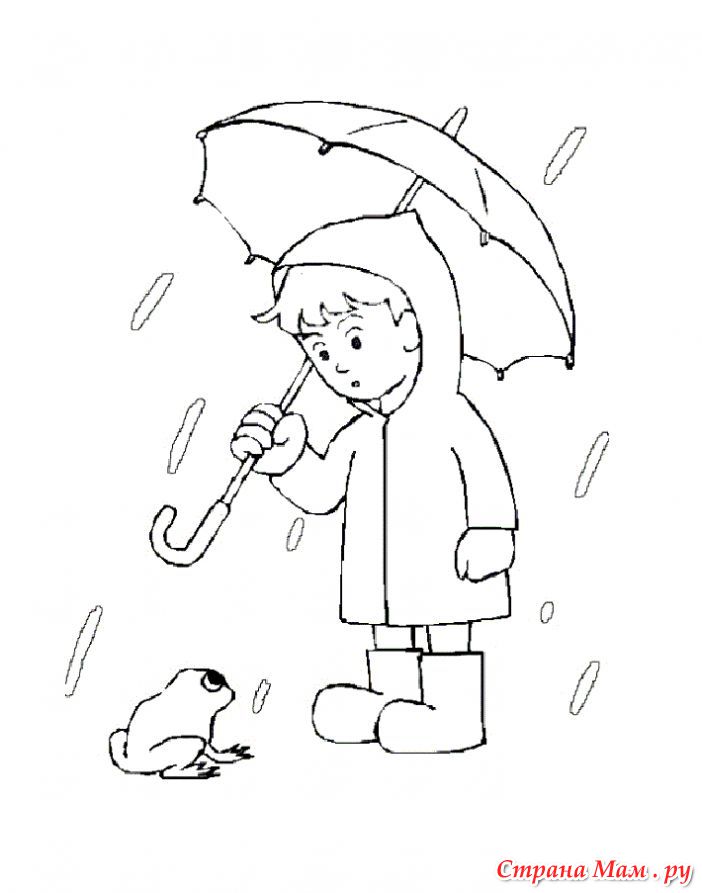 Вспомнить с ребенком, какое сейчас время года, назвать осенние месяцы по порядку.Рассказать ребенку о поздней осени, о том, какие изменения происходят в природе.Рассмотреть картинки с изображением ранней и поздней осени, при этом обратить особое внимание на внешний вид и состояние деревьев: ранней осенью они покрыты разноцветной листвой, а поздней осенью стоят голые.Вместе с ребенком сравнить одежду людей ранней и поздней осенью.Рассказать о том, что происходит с деревьями осенью, как звери и птицы готовятся к зиме.Упражнения на развитие речи: Подобрать как можно  больше  признаков к слову осень: осень (какая?) - золотая, дождливая, поздняя…Упражнение «Подбери предметы к признакам» (согласование существительных с прилагательными в роде и числе)Осенний - день, ветер,  ... . Осенняя - погода, куртка, ... . Осеннее - небо, солнце, ... . Осенние - дожди, ... .Упражнение «Скажи наоборот» - сравнение ранней и поздней осениРанней осенью тепло, а поздней …Ранней осенью солнце светит ярче, а поздней …Ранней осенью небо голубое, а поздней …Ранней осенью дни длиннее, а поздней …Ранней осенью деревья одетые, а поздней …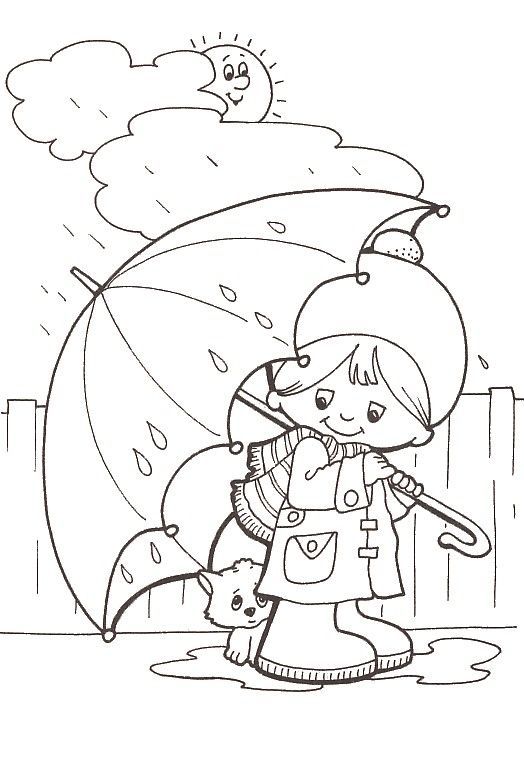 Объяснить значение пословицы  и помочь ребенку ее запомнить.В ноябре зима с осенью борется.